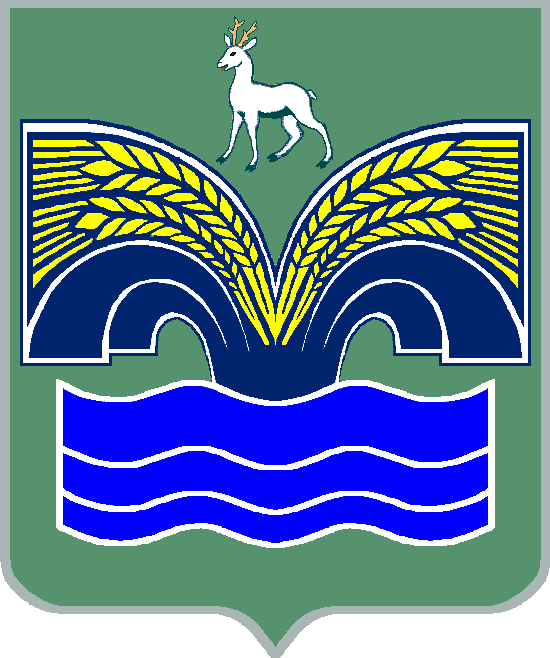 АДМИНИСТРАЦИЯСЕЛЬСКОГО ПОСЕЛЕНИЯ СВЕТЛОЕ ПОЛЕМУНИЦИПАЛЬНОГО РАЙОНА КРАСНОЯРСКИЙСАМАРСКОЙ ОБЛАСТИПОСТАНОВЛЕНИЕот 31 мая 2022 года № 51Об ограничении захоронений на общественном кладбище, расположенном по адресу: Самарская область, Красноярский район, село Малая Царевщина	в связи с невозможностью выделения новых мест (участков земли) для захоронений на общественном кладбище в селе Малая Царевщина сельского поселения Светлое Поле муниципального района Красноярский Самарской области, руководствуясь п. 22 ч. 1 ст. 14 Федерального закона от 06.10.2003 года № 131-ФЗ «Об общих принципах организации местного самоуправления в Российской Федерации», п. 4 ст. 18 Федерального закона от 12.01.1996 года № 8-ФЗ «О погребении и похоронном деле», Уставом сельского поселения Светлое Поле муниципального района Красноярский Самарской области, ст. 11 Положения «Об организации ритуальных услуг, погребения, похоронного дела и содержании кладбищ на территории сельского поселения Светлое Поле муниципального района Красноярский Самарской области», утвержденным Решением Собрания представителей сельского поселения Светлое Поле муниципального района Красноярский Самарской области (Третьего созыва) № 5 от 14 февраля 2017 года, Администрация сельского поселения Светлое Поле муниципального района Красноярский Самарской областиПОСТАНОВЛЯЕТ:Выделение мест для новых захоронений на общественном кладбище в селе Малая Царевщина ЗАПРЕТИТЬ. Действие настоящего Постановления не распространяется на захоронения в родственных, семейных (родовых) могилах, при соблюдении установленных для таких захоронений требований. Изготовить и установить информационный щит размером 3м х 1м при въезде на территорию общественного кладбища в селе Малая Царевщина с надписью: «Кладбище закрыто для захоронений. Администрация с.п. Светлое Поле».Обеспечить информирование обратившихся с заявлениями о предоставлении мест для захоронения на территории общественного кладбища в селе Малая Царевщина, о действующих (открытых) кладбищах муниципального района Красноярский Самарской области. Обеспечить контроль за состоянием общественного кладбища с целью выявления и пресечения незаконных захоронений, о выявленных незаконных захоронениях сообщать в правоохранительные органы. Опубликовать настоящее Постановление в газете «Красноярские новости» и «Красноярский вестник», а так же  разместить на официальном сайте Администрации муниципального района Красноярский в сети Интернет, разделе «Поселения» - «Светлое Поле». Постановление вступает в силу с момента его обнародования в соответствии с п. 6. Контроль за исполнением настоящего постановления оставляю за собой.Глава сельского поселения Светлое Поле муниципального районаКрасноярский Самарской области                                          И.А.Старков